a                      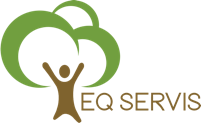 pořádají kurzManažer a  Auditor systémů řízení dle ISO 9001, ISO 14001 a ISO 45001 ve dnech 5.- 7. listopadu 2019ve ZnojměKurz je určen pro pracovníky podniků či poradců a auditorů, kteří zavádí nebo mají zaveden systém managementu kvality (QMS), environmentálního managementu (EMS) a systém bezpečnosti práce (SM BOZP). Tento intenzivní kurz Vám bude nápomocen při získání teoretických znalostí a praktických příkladů z naplňování požadavků QMS dle normy ČSN EN ISO 9001:2016, EMS dle normy ČSN EN ISO 14001:2016 a SM BOZP dle nové normy ČSN ISO 45001:2018 a odhalí jejich vhodnou a vzájemnou integraci. Samostatný blok „Interní auditor systémů řízení“ Vám poskytne jak teoretické znalosti z plánování, přípravy, provedení a zdokumentování auditu systémů řízení tak praktické příklady z řešení různých událostí, které se mohou během auditu systémů řízení vyskytnout.Tento intenzivní kurz je vhodný pro zaměstnance podniků různých průmyslových odvětví, na kurzu budou prezentovány různé druhy povinných záznamů a dokumentů systému, včetně odkazů na možnou integraci s dalšími systémy řízení.Jednotlivé přednášky jsou řazeny v logickém uspořádání, tak jak činnosti v oblasti systémů řízení v podnicích obvykle probíhají. Součástí kurzu jsou i praktická cvičení, kdy účastníci budou vtaženi do procesu tvorby či zlepšování integrovaného systému řízení (ISŘ) a do procesu plánování a přípravy auditu systému řízení, hodnocení zjištění z auditů a hodnocení neshod.Přednášet budou zkušení poradci, auditoři a lektoři z pořádajících organizací.Orientační členění přednášek intenzivního kurzu: 5. listopadu 2019 (úterý)09,30 	Příjezd, prezence10,00 	Zahájení kurzu, představení, organizační záležitostiÚvod do systémů řízení, návaznosti, normy – ANEX, analýzaKontext organizace, Systém environmentálního managementu, Systém managementu kvality – procesy, Systém managementu BOZP; Vedení – leadership, Závazek, Politika, Role – odpovědnosti a pravomoci, Zaměření na zákazníka; Plánování – Opatření pro řešení rizik a příležitostí, environmentální aspekty, rizika Bezpečnosti práce, závazné povinnosti, cíle a opatření pro jejich dosažení, plánování změnPodpora: Zdroje – lidé, infrastruktura, prostředí, zdroje pro monitorování a měření, Kompetence, Povědomí, Komunikace, Dokumentované informace a jejich řízení17,30	Ukončení, ubytování 19,00	Večerní posezení s degustací místních vín, (sklípek/vinotéka) a drobným občerstvením 6. listopadu 2019 (středa)09,00	Provoz: Plánování a řízení provozu, Požadavky na produkty a služby, Návrh a vývoj, Řízení externích procesů, Výroba a poskytování služeb, Uvolňování produktů a služeb, Řízení neshodných výstupů, Havarijní připravenost a reakceHodnocení výkonnosti: Monitorování a měření, Hodnocení souladu, Spokojenost zákazníka, Analýzy a hodnocení, Interní audit, Přezkoumání systému, Zlepšování: Neshoda a nápravné opatření, Neustálé zlepšování17,30	Ukončení7. listopadu 2019 (čtvrtek)08,30	Zásady provádění interních auditů (plánování, příprava, provádění a vyhodnocování interního auditu ISŘPožadavky na auditora a záznamy z audituZjištění z auditu a jejich hodnocení – průběh audituZkušenosti z provádění interních i certifikačních auditůTest interního auditora 16,00	Ukončení a vyhodnocení kurzu, odjezdV navrženém časovém harmonogramu přednášek je vždy počítáno s přestávkou na oběd (cca 12,00 -13,00) a s krátkými přestávkami na oddech.Před začátkem našeho intenzivního kurzu nám v případě zájmu zašlete dotazy, které budou předány jednotlivým přednášejícím, aby se v případě specifických dotazů mohli připravit.Počet míst uchazečů našeho intenzivního kurzu je omezen na max. 16 osob. Proto neotálejte s přihlášením do kurzu. Po naplnění kurzu, v případě zájmu bude vypsán další termín v nejbližším možném termínu.Účastníci kurzu po úspěšném složení zkoušek auditora obdrží „Certifikát auditora ISŘ“ a dále „Osvědčení Manažer ISŘ“ s potvrzením o rozsahu a náplni kurzu.Cena intenzivního kurzu zahrnuje účast na intenzivním kurzu, manuály, CD (vzory záznamů a dokumentů v oblasti ISŘ), které budou účastníkům kurzu předány na konci kurzu, obědy, občerstvení během přednášek a dále večerní posezení ve sklípku (vinotéce) s degustací a drobným občerstvením. Cena nezahrnuje ubytování (to si zajišťuje a hradí každý sám).Kurz organizujeme v salónku Pensionu Austis, Václavské nám. 5, Znojmo (www.pensionaustis.cz). Situační plánek, popř. popis cesty Vám zašleme po Vašem závazném přihlášení na kurz. Případně si ho lze stáhnout přímo na www stránkách hotelu. Pro účastníky intenzivního kurzu není zajištěno ubytování. Ubytování si musí každý účastník zajistit sám, např. přímo v Pensionu Austis (tel: +420 602 404 317, pensionaustis@seznam.cz), kde máme pro naše účastníky dohodnutou cenu 790,- Kč  za jednolůžkový pokoj nebo 1.190,- Kč za dvoulůžkový pokoj, v obou případech je cena vč. snídaně, parkování a DPH nebo v jiném ubytovacím zařízení ve Znojmě. V případě zájmu Vám po zaslání závazné přihlášky na kurz zašleme kontakty na jiné ubytování v blízkosti místa konání kurzu.V případě zájmu se můžete přihlásit on-line prostřednictvím stránek www.ekobest.cz/pozvanky-a-prihlasky nebo on-line přes www.eqservis.cz /záložka kurzy a semináře nebo vyplněním následující přihlášky a zasláním na adresu:EKOBEST s.r.o., Elišky Krásnohorské 798, 54401 Dvůr Králové nad Labem, nebo na mail: ctvrtnikova@ekobest.cz, nebo prostřednictvím www.ekobest.cz Platbu provádějte převodem na číslo účtu: 171 891 442/0300 tak, aby bylo kursovné nejpozději 1.11.2019 na našem účtu. Při platbě uvádějte konstantní symbol: 0308, variabilní symbol: 201901 a jako specifický symbol uveďte, prosím, své IČO. Garantem kurzu je Lenka Čtvrtníková (tel: +420 606 795 155, e-mail: ctvrtnikova@ekobest.cz ) – veškeré dotazy Vám ráda zodpovím.Na Vaši účast se těší za organizátory intenzivního kurzu Zdeňka Hybšová a Lenka Čtvrtníková.------------zde oddělte a odešlete poštou nebo e-mailem------------PŘIHLÁŠKAk účasti na intenzivním kurzu Manažer a Auditor systémů řízeníve dnech 5. - 7.11.2019cena 7 400,00 Kč+  DPH (v současnosti 21 %)1 554,00 KčCelková cena s DPH8 954,00 KčJméno a příjmení, titul:Název společnosti:Adresa sídla společnosti(popř. fakturační adresa):IČO:DIČ:Kontaktní telefon účastníka kurzu:Kontaktní email:Podpis a razítko                              :Podpis a razítko                              :Datum: